CITY OF THOMPSON FALLS CITY COUNCIL MEETING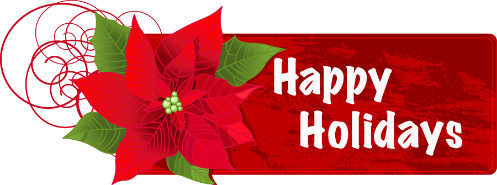 CITY COUNCIL MEETING AT THE THOMPSON FALLSCITY HALL IN THE LOUIS R. LAROCK CITY COUNCIL CHAMBERS - 108 Fulton Street  MONDAY, December 10, 2018 – 6:00 P.M.AGENDAOPEN MEETINGROLL CALL OF THE COUNCILPLEDGE OF ALLEGIANCEUNSCHEDULED PUBLIC COMMENTSET THE AGENDA – CONSENT AGENDAa.  Claims b. Minutes c. Financial Reports d. Court Reports e. Water Shut Off List/ArrangementsCOMMUNITY DECAY UPDATE STANDING COMMITTEE REPORTSACTION ITEMS:Old Business: 2nd Reading of the Camper and RV living in the City Limits Ordinance No. 343 - requiring Campers and RV’s to get permit for using as a residence so that everyone is in compliance with DEQ/State of Montana regulations for sanitarion.			Jerry LacyNew Business:Resolution #738 to designate Mayor, Jerry Lacy as the Environmental Certifying Official.                                     Jen KreinerRequest a letter of support to be inclused in the Planning Project Grant application for the Black Bear which is sponsored by Thompson Falls Main Street Committee.			Jen KreinerAccept Mayor’s recommendation to offer a two year contract to Tim Goen as City Attorney.Jerry LacyClose City Hall Christmas Eve employees will use a vacation day.	Jerry LacyDraw Down Request for the RRGL Sewer line repair project.		Jerry LacyMAYOR’S REPORT	ADJOURN 